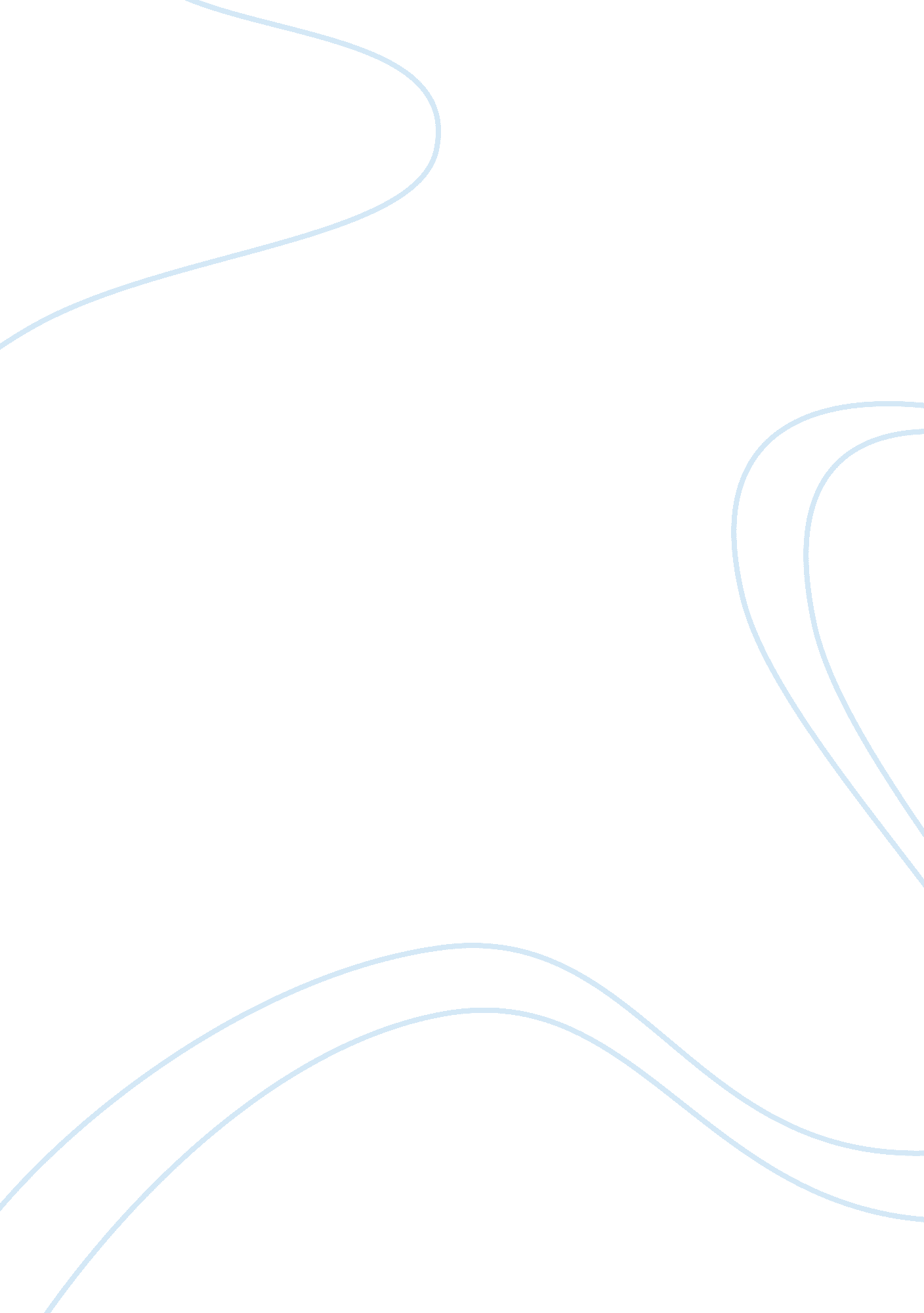 Urban vs ruralExperience, Human Nature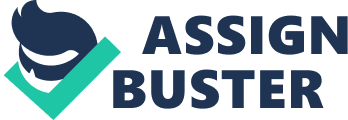 Urban After reading Reran Harmonica's essay " Giving up my small-town fantasy" that was published in 3rd September 2014 in NY times, opinions section, I do agree her when she told us about her experience in living in two deferent places (rural and urban). And when she pointed out how big cities differ from small towns.. However, I disagree In others thoughts. In the beginning, she started by complaining from urban life style and how it is very hard to make enoughmoneythere, she also considered it a waste f time and effort. " We could not buy, we could not move, we were stuck. And we were getting older. There was nowhere to grow. That's why she moved from San Francisco to Hudson (a small town in New Jersey) with her boyfriend to have a better life after getting bored from the city life. Harriman and her boyfriend life started well, their financial situation was great there; they bought a house, she started a new work at a media start-up called modern farmer and Patrick (her boyfriend) also was very happy with his new work especially because he had the relaxation and the peaceful fife that he was deprived from due to the hustle and bustle of the urban. However Harriman could not stay there because she was feeling depressed and lonely with no social life, and that's why she went back to Manhattan. The article contains a picture of a lonely woman that couldn't find a friend to be with so she preferred to gather her things In boxes to travel far away without having any hope to stay, which means It was obvious that Harriman could not find a real solution for her problem, because she had to choose between making money with a lonely life or interesting life without enough money. The author words were clear and she transferred her opinion in a direct way. Harriman earns the readers'respectby the way of writing and by choosing social life instead of money. The author mentioned a study was published in 2010 by the Journal of economic geography that reports the reasons of the continually growing of some rural areas Instead of being disintegrated also she mention a research by the university of Minnesota confirms this information. The article warned to a very important point of why people usually think about traveling room one place to another that might be to meet their personal needs and individual interests because big cities is characterized by high building, malls, shopping centers, restaurants, a lot of activities, Hassle and bustle, and good services. While small towns are more comfortable and peaceful also housing and living expenses there are cheaper than big cycles. Harriman writing way convinced me because It comes frompersonal experienceand reasonable arguments and I think that she did a great Job. However, I think Harriman could do something more to adapt the new life Tyler, like if she was more patient she might make new friends there. In addition, I think it's easier to make true friends in small town especially I have come to Evansville recently after living In two capital cities In two different countries and I do has his special needs, interests, and situation that decide which place is better for him to live in, big cities or small towns. Work Cited Reran Harriman. " Giving up my small-town fantasy', published in 3rd September 2014 in NY times, opinions section. 